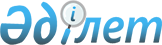 Об утверждении Правил освобождения материально-технических средств и услуг, приобретаемых в Республике Казахстан Соединенными Штатами Америки или от их имени, от налогов и других обязательных платежей в бюджетПостановление Правительства Республики Казахстан от 9 сентября 2009 года № 1336.
      В соответствии с пунктом 5 Поправки к Соглашению между Республикой Казахстан и Соединенными Штатами Америки относительно уничтожения шахтных пусковых установок межконтинентальных баллистических ракет, ликвидации последствий аварийных ситуаций и предотвращения распространения ядерного оружия, ратифицированной Законом Республики Казахстан от 2 июня 2009 года, Правительство Республики Казахстан ПОСТАНОВЛЯЕТ:
      1. Утвердить прилагаемые Правила освобождения материально-технических средств и услуг, приобретаемых в Республике Казахстан Соединенными Штатами Америки или от их имени, от налогов и других обязательных платежей в бюджет в соответствии с пунктом 1 статьи XII Соглашения между Республикой Казахстан и Соединенными Штатами Америки относительно уничтожения шахтных пусковых установок межконтинентальных баллистических ракет, ликвидации последствий аварийных ситуаций и предотвращения распространения оружия массового уничтожения.
      2. Настоящее постановление вводится в действие со дня подписания. Правила
освобождения материально-технических средств и услуг,
приобретаемых в Республике Казахстан Соединенными Штатами
Америки или от их имени, от налогов и других обязательных
платежей в бюджет
      1. Настоящие Правила освобождения материально-технических средств и услуг, приобретаемых в Республике Казахстан Соединенными Штатами Америки или от их имени, от налогов и других обязательных платежей в бюджет (далее - Правила) определяют порядок освобождения материально-технических средств и услуг, приобретаемых в Республике Казахстан Соединенными Штатами Америки или от их имени, от налогов и других обязательных платежей в бюджет в соответствии с пунктом 1 статьи XII Соглашения между Республикой Казахстан и Соединенными Штатами Америки относительно уничтожения шахтных пусковых установок межконтинентальных баллистических ракет, ликвидации последствий аварийных ситуаций и предотвращения распространения оружия массового уничтожения (далее - Рамочное соглашение).
      2. Основные понятия, применяемые в настоящих Правилах:
      1) Соглашение по осуществлению - Соглашение о выполнении Рамочного соглашения, заключенное в соответствии с пунктом 1 статьи III Рамочного соглашения;
      2) исполнительный орган Республики Казахстан - исполнительный орган Республики Казахстан, определенный статьей II Рамочного соглашения или исполнительный орган Республики Казахстан, являющийся стороной Соглашения по осуществлению;
      3) уполномоченный орган Республики Казахстан по вопросам налогообложения означает уполномоченный орган, определяемый в соответствии с Кодексом Республики Казахстан от 25 декабря 2017 года "О налогах и других обязательных платежах в бюджет" (далее – Налоговый кодекс);
      4) лицо - лицо, приобретающее в Республике Казахстан материально-технические средства и услуги от имени Соединенных Штатов Америки в соответствии с пунктом 1 статьи ХII Рамочного соглашения для осуществления Рамочного соглашения и Соглашения по осуществлению:
      генеральный подрядчик - подрядчик исполнительного органа Соединенных Штатов Америки согласно статье II Рамочного соглашения, а также подрядчик министерства или агентства Соединенных Штатов Америки, на которые возложены обязанности по реализации Соглашений по осуществлению;
      субподрядчик - лицо, заключившее договоры или контракты с генеральным подрядчиком;
      подрядчик субподрядчика - лицо, заключившее договоры или контракты с субподрядчиками;
      5) налоговый агент - лицо, на которое в соответствии с Налоговым кодексом возложена обязанность по исчислению, удержанию и перечислению налогов, удерживаемых у источника выплаты.
      Сноска. Пункт 2 с изменением, внесенным постановлением Правительства РК от 20.05.2020 № 305 (вводится в действие по истечении десяти календарных дней после дня его первого официального опубликования).


      3. Лицо или налоговый агент по мере приобретения материально-технических средств, услуг в Республике Казахстан в соответствии с пунктом 1 статьи XII Рамочного соглашения представляет в налоговый орган Республики Казахстан следующую информацию о таком приобретении:
      1) заявление на освобождение стоимости материально-технических средств и услуг, приобретаемых в Республике Казахстан Соединенными Штатами Америки или от их имени, от налогов и других обязательных платежей в бюджет в соответствии с пунктом 1 статьи XII Рамочного соглашения по форме, установленной уполномоченным органом Республики Казахстан по вопросам налогообложения, с указанием следующих сведений:
      наименование юридического лица, юридический адрес, бизнес-идентификационный номер (БИН) (в случае отсутствия БИН – номер налоговой регистрации в стране резидентства);
      фамилия, имя, отчество (при его наличии) лица, данные документа, удостоверяющего личность физического лица, индивидуальный идентификационный номер (ИИН) (в случае отсутствия ИИН номер налоговой регистрации в стране резидентства), адрес места жительства лица;
      указание одного из лиц, предусмотренных подпунктом 4) пункта 2 настоящих Правил;
      вид деятельности лица;
      сроки осуществления деятельности лица в рамках Рамочного соглашения или Соглашения по осуществлению;
      стоимость материально-технических средств и услуг, приобретаемых в Республике Казахстан лицом для осуществления Рамочного соглашения или Соглашения по осуществлению;
      2) нотариально заверенные копии соответствующих договоров или контрактов с переводом на государственный либо русский язык;
      3) акты выполненных и принятых работ (услуг), оформленных в установленном порядке.
      Сноска. Пункт 3 с изменением, внесенным постановлением Правительства РК от 20.05.2020 № 305 (вводится в действие по истечении десяти календарных дней после дня его первого официального опубликования).


      4. Налоговый орган по месту регистрации лица со дня получения документов, указанных в пункте 3 настоящих Правил, обязан рассмотреть представленные лицом документы в соответствии с пунктом 1 статьи ХII Рамочного соглашения в течение 45 календарных дней.
      При этом в течение 3 календарных дней со дня получения указанных документов налоговый орган направляет запрос в исполнительный орган Республики Казахстан для получения подтверждения об осуществлении деятельности лица в рамках Рамочного соглашения или Соглашения по осуществлению с указанием соответствующего договора или контракта.
      5. Налоговый орган по месту регистрации лица после рассмотрения документов, указанных в пункте 3 настоящих Правил, и получения подтверждения об осуществлении деятельности лица в рамках Рамочного соглашения или Соглашения по осуществлению с указанием соответствующего договора или контракта выносит решение об освобождении от налогов и обязательных платежей в бюджет.
      В случае непредоставления лицом одного из документов, указанных в пункте 3 настоящих Правил, или неподтверждения исполнительным органом Республики Казахстан осуществления деятельности лица в рамках Рамочного соглашения или Соглашения по осуществлению, налоговый орган по месту регистрации лица принимает решение об отказе в освобождении от налогов и других обязательных платежей в бюджет.
					© 2012. РГП на ПХВ «Институт законодательства и правовой информации Республики Казахстан» Министерства юстиции Республики Казахстан
				
Премьер-Министр
Республики Казахстан
К. МасимовУтверждены
постановлением Правительства
Республики Казахстан
от 9 сентября 2009 года № 1336